1) حاصل هر عبارت را به دست آورید.                                   6) اگر  و  باشد. مختصات                                                                                   بردار  را به دست آورید. 2) مقدار عددی عبارت جبری  را به  ازای        7) الف) ریشه های دوم 64 اعداد .........  و ............ هستند.  و  به دست آورید؟                               ب) عدد  بین دو عدد ..........  و ..........  قرار دارد.                                                                                  8) الف) مجموع دو عدد اول 85 شده آن دو عدد کدامند.3) عبارت جبری زیر را ساده کنید.                                      ب) دو عدد بنویسید که با 55 متباین شود.                                                                                 ج) بین 20 تا 30 چند عدد اول وجود دارد.4) اندازه یک زاویه داخلی و خارجی 8 ضلعی منتظم را به           9) میانگین 6 درس 5/15 شده است. اگر نمرات دو درس                                                                                       به دست آورید.                                                               دیگر 5/12 و 18 باشد میانگین جدید را به دست آورید.                                                                                                                                                            5) با کمک جدول جذر تقریبی  را به دست آورید.                                                                                               10) در محدوده  :                                                                                الف) دو عدد طبیعی :              ب) سه عدد صحیح :                                                                                     ج) دو عدد مخلوط :1) معادله های زیر را حل کنید.                                          6) حاصل عبارت زیر را به دست آورید.2) جمع بردارهای داده شده را به دو روش متوازی الاضلاع و     7) حاصل هر عبارت را به صورت عدد توان دار بنویسید. مثلثی رسم کنید.           3) الف) عدد  بین کدام دو عدد قرار دارد. و به کدام     8) جدول فراوانی زیر را کامل کنید.عدد نزدیکتر است. ب) دو عدد طبیعی بین  و  بنویسید.ج) سه عدد بین   و  بنویسید. 4) حاصل هر عبارت را با رعایت ترتیب عملیات به دست      9) عبارتهای زیر را به صورت ضرب دو عبارت بنویسید. آورید.          5) یک تاس را پرتاپ می کنیم. احتمال های زیر را بنویسید  10) در هر شکل مقدار  را به دست آورید.                           الف) احتمال آمدن عدد زوج :                                      ب) احتمال آمدن مضرب 3 : ج) احتمال آمدن شمارنده 6 : 1)  دلیل همنهشتی دو مثلث OAB و OCD را نوشته                      6) جمع برداری و جمع مختصاتی بنویسید.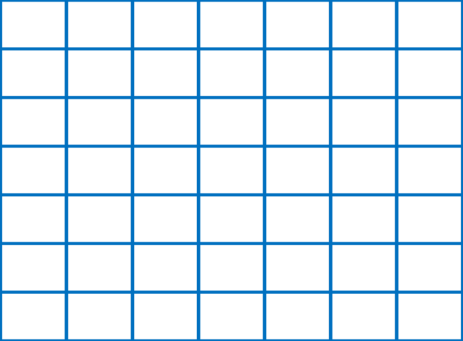 سپس تساوی اجزای متناظر دو مثلث را بنویسید؟                 2) اعداد اول و مرکب را مشخص کنید.                             7) الف) اعداد .... ....... جذر ندارند. توان دوم هر عدد .............                                                                              ب) دو بردار در صورتی مساویند که هم جهت و ......... و ..........                                                                         3) مقدار  و  را به دست آورید.                                   8) با توجه به دو شکل زیر :                                                                               الف) نوع تبدیل انجام شده:                                                                                  ب) مقدار و  را به دست آورید.                            4)  و  را روی محور اعداد نمایش دهید.                      9) آیا مثلث های زیر هم نهشت هستند؟ به چه حالتی؟5) دو تاس را با هم پرت می کنیم. احتمالات زیر بنویسید.    10) آیا شکل های زیر مرکز تقارن دارند؟ محورهای تقارن را رسمالف) اولی فرد و دومی مضرب 5 باشد.                               کنید. ب) هیچ کدام عدد مرکب نباشند.                                                          ج) هر دو عدد اول باشند. 1) ضلع ها و زاویه های مساوی را علامت گذاری کرده                              6 ) علی سه شلوار سبز و سیاه و سفید و دو حالت همنهشتی دو مثلث را بنویسید.(AH نیمساز زاویه A)      پیراهن زرد و قرمزدارد.نمودار درختی تمام حالت ها را بنویسید.           2) مقدار عددی عبارت زیر را به ازای مقادیر داده شده بنویسید.   7) قطر مستطیلی 13 سانتی متر و عرض آن 5 سانتی متر                                                                                  است. مساحت مستطیل را به دست آورید. 3) الف) میانگین اعداد زیر را به دست آورید.                           8) کدام یک از اعداد زیر اعداد فیثاغورسی هستند.                                                                                  الف) ب) دامنه تغییرات اعداد بالا را به دست آورید.                          ب) 4) با استفاده از جدول نظام دار تمام حالت های پرتاب یک سکه   9) حاصل جذرهای زیر را بنویسید. و یک تاس را بنویسید. 5) با توجه به بردارهای  و  بردار  را رسم     10) الف) دو عدد مرکب بنویسید که (ب.م.م) آن ها یک شود.کنید.                                                                           ب) در روش غربال 1 تا 300 اولین مضرب 13 که خط                                                                                   خورده چند است.                                                                                  ج) دو عدد بنویسید شمارنده های اول آن فقط 2 و 7 باشد. مرکز  فراوانیمرکز دستهفراوانیخط نشاندسته ها      45     9  7